IEEE P802.11
Wireless LANsOpening IEEE 802.11WG Meeting of the IEEE 802.11aj Interim Session Xiamen, ChinaMeeting called to order by 802.11 WG 2nd Vice Chair, Dorothy STANLEY, at 9:03 am 21 January 2015 Introduction of WG Officers in attendance:Dorothy STANLEY (Aruba Networks) – IEEE 802.11 2nd Vice Chair – Acting WG Secretary for this session.Welcome to attending participantsSee appendix A for list of attendees, and Appendix B for a photo of attendees.Introduction of Agenda 11-15/0203r1Review of proposed agenda. No modifications proposed.MOTION to approve the WG11 agenda as shown in 11-15-0203r1. Moved by Xiaoming PENG, Seconded by Haiming WANGNo discussionApproved by unanimous consentCourtesy Notice shownPatent Policy and Ground Rules reviewedSee 11-15/0204r0 slides 4-7No Patent Issues identifiedReview Policies and procedures documentsSee 11-15-0204r0 slides 8-14Review Reflector proceduresSee 11-15-0204r0 slides 15-17Review liaisons, no additional announcementsSee 11-15-0204r0 slide 18Review WG session documents, see 11-15/0204r0 slide 19Next meeting logistics and registration details for this session discussed, see 11-15/0204r0 slides 20 and 21Notice of the hotel registration dates and cancellations penalties givenReview attendance recording procedures, see 11-15/0204r0 slide 22Review local file server information, see 11-15/0204r0 slide 23Breakfast and break information announcedEC and Standards Board decisions reviewedNG60 PAR and CSD approval and next steps, see 11-15-0204r0, slide 25Review current WG activities and officers, see 11-15-0204r0, slides 26-30Review WG History and revisions -  slide 31Review IEEE 802.11 Standards Pipeline – slide 32Review Ballot Summary – slide 33Upcoming ballots, reminder to vote on the initial letter ballot as this impacts voting rightsReview Current Membership Status – slide 34-35Report on ANA Status -  see slide 36The latest database is 11-11/0270r26 (Jan 2015)Changes since last meeting:  Element ID extensionTreasurer Report reviewed, see 11-15-0006r0TG reports: TGaj summary slide: Jan session goals: see 11-15-0211r0, slide 10Reminder to record attendanceRecess at 9:50am until Thursday Jan 22 after TGaj completes, planned for 1:30pmClosing 802.11 WG Meeting of 802.11 WG January 2015 Xiamen China Interim SessionCalled to order at 10:35am by Dorothy STANLEY, IEEE 802.11 2nd  Vice ChairAgenda for this slot – 11-15/0203r1Review of proposed agenda. No modifications proposed.Heading time information will be corrected, and a corrected link to the TGaj agenda added (11-15/0203r2).Presentation materials in 11-15/0204r1; r2 to be posted with meeting results.Patent Policy Reminder – see slide 39We still operate under Patent Policy as described, call for essential patents madeNo issues identifiedAdministrative reminders for CAC calls and documents, see slide 40Reviewed Letters of Assurance (LoAs) received – see slide 41Review of Store Contents/document availability – see slide 42Review drafts sent to ISO/JTC1/SC6 – see slide 43Future Venue DiscussionReview of planned meeting locations for 2015, 2016, 2017, see slides 44-46. Modifications indicated per 802.11aj discussion and motion.Motion to approve updated future WG11 China interim locations per slide 3 of 11-12-1212r3:May 19-20 2015 in Zhuhai ChinaJan 27-28, 2016 in Xi’an ChinaMay 25-26, 2016 in Beijing ChinaSeptember 28-29, 2016 in Chongqing ChinaMoved: Xiaoming PengSeconded: Haiming WangResult: 11-0-0 PassesClosing Report:TGaj Report from Xiaoming Peng: 3 main discussion topics are 60GHz standard and comment resolution, 45 GHz standard development and timeline, and project timeline. Discussion on alternatives to deal with diverging schedules for the 60 and 45GHZ components; continue discussions in Berlin.Motion to approve a TGaj teleconference: March 5, 2015 9pm Eastern for 1 hourMoved: Jiamin ChenSeconded: Peng Hao Result: Unanimous consentNext Meeting:Berlin, GermanyAn attendee had a question about visa letter requirements, it appears that China participants need to submit a paper invitation letter with signature. Dorothy STANLEY has contacted the event organizer to see if the Estrel hotel visa letter generation process can support this, and will post information to 802.11 reflector when it becomes available.Wireless Chairs Meeting:Sunday at 4pm local timeAdjourn 11:00amReferences:https://mentor.ieee.org/802.11/dcn/15/11-15-0203-01-0000-jan-2015-wg-china-interim-agenda.xlsx https://mentor.ieee.org/802.11/dcn/15/11-15-0204-01-0000-jan-2015-wg-agenda-materials.pptx https://mentor.ieee.org/802.11/dcn/11/11-11-0270-26-0000-ana-database.xls https://mentor.ieee.org/802.11/dcn/15/11-15-0074-00-0000-january-2015-liaison-to-ietf-report.pptx https://mentor.ieee.org/802.11/dcn/15/11-15-0211-00-00aj-ieee-802-11aj-task-group-jan-2015-report.ppt Appendix A: List of Registered Attendees:Note that if attendance credit is less than 75%, credit for the session was not obtained.Appendix B: Group Photo of 802.11/TGaj China Interim session attendees – 21-22 January 2015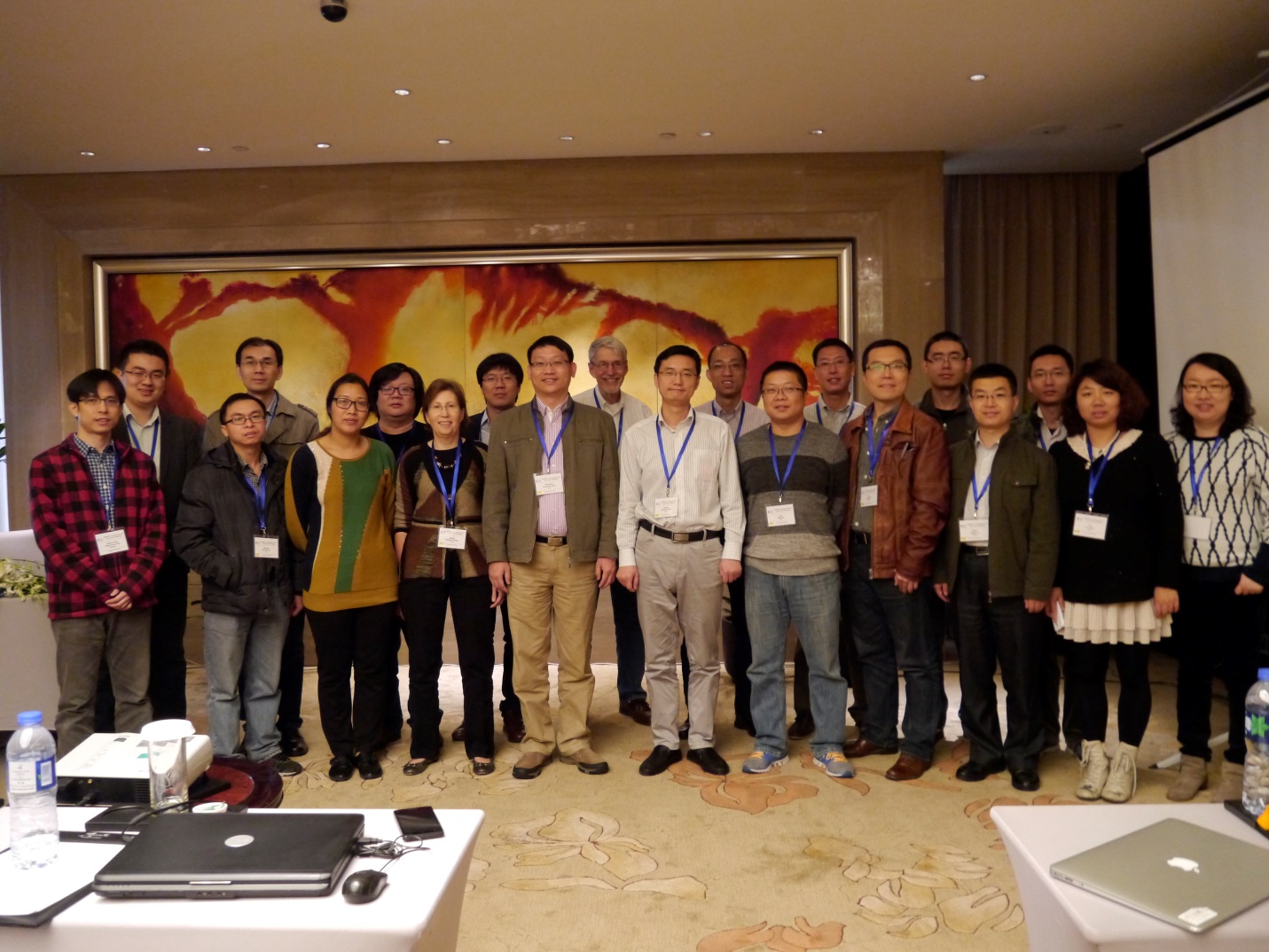 Minutes of IEEE 802.11 WG Meetings Jan 2015 Xiamen, ChinaMinutes of IEEE 802.11 WG Meetings Jan 2015 Xiamen, ChinaMinutes of IEEE 802.11 WG Meetings Jan 2015 Xiamen, ChinaMinutes of IEEE 802.11 WG Meetings Jan 2015 Xiamen, ChinaMinutes of IEEE 802.11 WG Meetings Jan 2015 Xiamen, ChinaDate: 2015-01-22Date: 2015-01-22Date: 2015-01-22Date: 2015-01-22Date: 2015-01-22Author(s):Author(s):Author(s):Author(s):Author(s):NameAffiliationAddressPhoneemailDorothy StanleyAruba Networks1344 Crossman Ave Sunnyvale, CA 94089408-227-4500dstanley@arubanetworks.comNameAffiliationCurrent Involvement LevelJan 2105 Attendance CreditJiamin ChenHuaweiVoting Member100Bo GaoTsinghua UniversityAspirant Member100Peng HaoJiangsu University of science and technologyVoting Member100Shiwen HeSoutheast University, ChinaPotential Member100Robert HeileZigBee AllianceVoting Member83Chien-Fang HsuMediaTek Inc.Observer100Dejian LiHuawei Technologies; HiSiliconVoting Member100Pei LiuHisiliconVoting Member100Xiaoming PengInstitute for Infocomm ResearchVoting Member100Dorothy StanleyAruba Networks, Inc.Voting Member100Li SuTsinghua UniversityObserver100Bo SunZTE CorporationVoting Member100Kaibo TianZTEAspirant Member83Tong TianShanghai institute of Microsystem and Information TechAspirant Member100Haiming WangSoutheast University, ChinaVoting Member100Hao WangFujitsu Research & Development CenterPotential Member100Sha WeiCESI GroupObserver83Zou Wei-XiaBeijing University of Posts and Telecommunications (BUPT)Voting Member100Weimin XingZTE CorporationPotential Member100lan ZhouCESI GroupVoting Member100